Western Australia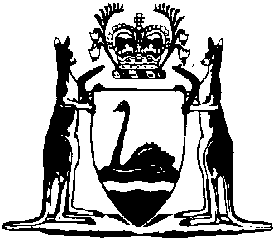 Fishing Industry Promotion Training and Management Levy Act 1994Fishing Industry Promotion Training and Management Levy Amendment Regulations 2024Western AustraliaFishing Industry Promotion Training and Management Levy Amendment Regulations 2024Contents1.	Citation	12.	Commencement	13.	Regulations amended	14.	Regulation 3 amended	1Fishing Industry Promotion Training and Management Levy Act 1994Fishing Industry Promotion Training and Management Levy Amendment Regulations 2024Made by the Governor in Executive Council.1.	Citation		These regulations are the Fishing Industry Promotion Training and Management Levy Amendment Regulations 2024.2.	Commencement		These regulations come into operation as follows —	(a)	regulations 1 and 2 — on the day on which these regulations are published on the WA legislation website;	(b)	the rest of the regulations — on the day after that day.3.	Regulations amended		These regulations amend the Fishing Industry Promotion Training and Management Levy Regulations 2016.4.	Regulation 3 amended		In regulation 3 delete “$300” and insert:		$600V. MOLAN, Clerk of the Executive Council